ANKARA SOSYAL BİLİMLER ÜNİVERSİTESİ BÖLGE ÇALIŞMALARI ENSTİTÜSÜ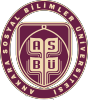 DANIŞMAN DEĞİŞİKLİĞİ DİLEKÇESİ           …………………………………………………. ANABİLİM DALI BAŞKANLIĞI’NAAnabilim Dalınız öğretim üyesi ……………………………………………… danışmanlığında …………………………………………….. Tezli Yüksek Lisans Programı ………………….. numaralı öğrencisi olarak eğitim-öğretimime devam etmekteyim.……………………………………………. nedenlerden dolayı Anabilim Dalınız  ……………………. öğretim üyesi danışmanlığında eğitimime devam etmek istiyorum. Danışman değişikliğinin uygun görülmesi halinde gereğini saygılarımla arz ederim........../........./20......................................................(Ad, Soyad, İmza).        				.               				   	    ...............................................      	      					                            	             		(Yeni Danışmanı)                  					 			            	             (Ad, Soyad, İmza)BÖLGE ÇALIŞMALARI ENSTİTÜSÜ MÜDÜRLÜĞÜNE	Yukarıda adı geçen öğrencinin danışman değişikliği talebi uygundur. Gereğinin yapılmasını     arz ederim.                                                                                                                                                             Anabilim Dalı Başkanı                                                                                                                                                                                 (İmza) 